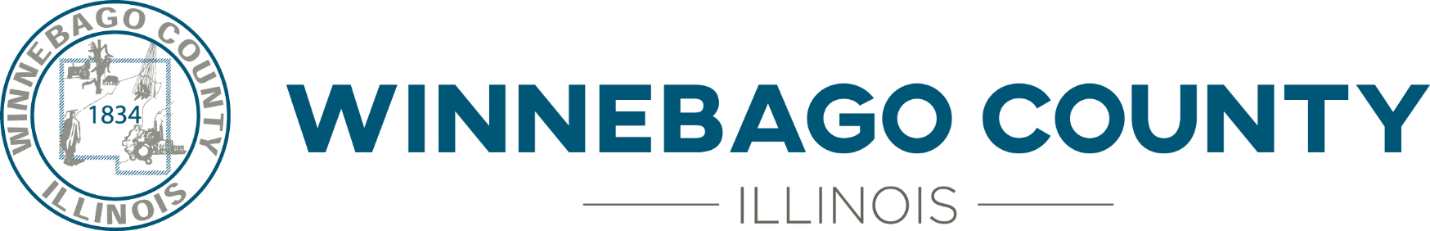 March 20, 2020ADDENDUM ONEROOF RECOVER- JUVENILE DETENTION CENTERBID IFB #20B-2200Bidders are required to indicate on their Bid Forms that they have received and acknowledged this addendum.THE MANDATORY PRE-BID CONFERENCE ON MARCH 25, 2020 AT 10:00 AM IS NON-MANDATORY AND YOU DO NOT NEED TO ATTEND.Any questions should be directed to the Purchasing Department, 404 Elm Street, Room 202, Rockford, IL 61101 or by telephone 815-319-4380, or email Ann Johns at purchasing@wincoil.us.END OF ADDENDUM ONECounty Administration Building404 Elm StreetRockford, Illinois  61101Ann JohnsDirector of PurchasingPhone:  Fax:  